Ridläger sommaren 2022 för barn och ungdomarDagridläger 21/6-22/6Tid: Samling kl 10.00 och hemgång kl 19.00Pris: 2700 kr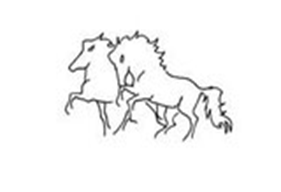 Tredagarsläger med övernattning 27/6-29/6Pris: 4000 kr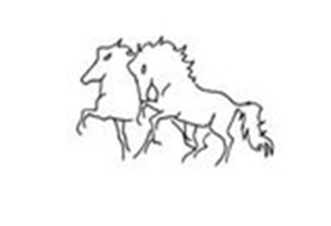 Sommarlovsdagar 23/6 och 30/6Tid: Samling 10.00 och hemgång  kl 17.00Pris: 1000 krPå hemsidan hittar ni mer info om lägren.